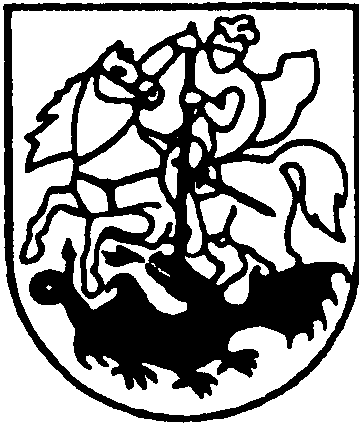 LIETUVOS RESPUBLIKOSPRIENŲ RAJONO SAVIVALDYBĖS TARYBASPRENDIMASDĖL PRIENŲ RAJONO SAVIVALDYBĖS TARYBOS 2016 M. SAUSIO 28 D. SPRENDIMO NR. T3-2 „DĖL PRIENŲ RAJONO SAVIVALDYBĖS NEFORMALIOJO VAIKŲ ŠVIETIMO LĖŠŲ SKYRIMO IR PANAUDOJIMO TVARKOS APRAŠO PATVIRTINIMO“ PAKEITIMO2017 m. kovo 9 d. Nr. T3-50PrienaiVadovaudamasi Lietuvos Respublikos švietimo ir mokslo ministro 2016 m. sausio 5 d. įsakymu Nr. V-1 „Dėl Neformaliojo vaikų švietimo lėšų skyrimo ir panaudojimo tvarkos aprašo patvirtinimo“ patvirtintu Neformaliojo vaikų švietimo lėšų skyrimo ir panaudojimo tvarkos aprašu, Prienų rajono savivaldybės taryba n u s p r e n d ž i a:Pakeisti Prienų rajono savivaldybės tarybos 2016 m. sausio 28 d. sprendimu Nr. T3-2 „Dėl Prienų rajono savivaldybės neformaliojo vaikų švietimo lėšų skyrimo ir panaudojimo tvarkos aprašo patvirtinimo“ patvirtintą Prienų rajono savivaldybės neformaliojo vaikų švietimo lėšų skyrimo ir panaudojimo tvarkos aprašą:1.  pakeisti 5 punktą ir jį išdėstyti taip:„5. NVŠ lėšomis gali būti finansuojama tik viena vaiko pasirinkta NVŠ programa, kuriai NVŠ lėšas skiria ta savivaldybė, kurioje vaikas mokosi pagal NVŠ programą, nepriklausomai, kurioje savivaldybėje jis gyvena ir mokosi pagal bendrojo ugdymo programą.“;2. pakeisti 6 punktą ir jį išdėstyti taip:„6. Jei NVŠ lėšų yra mažiau nei vaikų, norinčių dalyvauti NVŠ programose, pirmumo teisę naudotis NVŠ lėšomis turi:6.1. Prienų r. savivaldybės socialinę paramą gaunantys vaikai;6.2. Prienų r. savivaldybės bendrojo ugdymo mokyklose besimokantys vaikai, kurie nelanko jokios valstybės biudžeto ar Savivaldybės lėšomis finansuojamos neformaliojo vaikų švietimo programos.“;3. pakeisti 12.2 papunktį ir jį išdėstyti taip:„12.2. ugdymo priemonės ir kitos išlaidos, tiesiogiai susijusios su NVŠ programos vykdymu (pvz., ugdymui būtinų patalpų nuoma, išlaidos NVŠ kokybei užtikrinti ir kt.).“;4. pakeisti 13 punktą ir jį išdėstyti taip:„13. NVŠ lėšų negalima naudoti:13.1. pramoginių renginių, vaikų poilsio ir su tuo susijusioms išlaidoms apmokėti;13.2. NVŠ programoms, kai NVŠ teikėjas yra mokykla, teikianti bendrąjį ugdymą, finansuoti;13.3. rekonstrukcijos, statybos išlaidoms padengti ir ilgalaikiam turtui įsigyti;13.4. NVŠ programos vykdytojo įsiskolinimams padengti.“5. papildyti 201 punktu:„201. Maksimalų vaikų skaičių NVŠ programos įgyvendinimo grupėje nustato Savivaldybės administracijos direktorius.“Savivaldybės meras			     	                Alvydas Vaicekauskas